In accordance with the research degree regulations and code of practice the candidate is required to notify Student Programmes of their intention to submit their thesis at least two months before the expected date of submission.  Minor amendments to the title may be made on submission, in consultation with the supervisor.The completed form should be submitted to: Student Services Hub, 2A1 Cottrell Building, University of Stirling, Stirling FK9 4LA or studentprogrammes@stir.ac.ukMaximum word limits include appendices but exclude footnotes and bibliographies, please tick your intended awardResearch Degree Intention to Submit 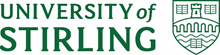 Candidate’s Full Name:Student ID:Award:Faculty/Division:LeadSupervisor:Are you, or have you been, a member of academic staff or a recognised teacher of the University?   If YES, please provide details overleaf giving dates and nature of appointment. Have you been in receipt of a staff fee waiver?Yes No Title of Thesis:  The title you provide on this document will be recorded on our system. This is a working title that can change but any change, even one word will have to be confirmed by the supervisor.I wish to submit for the award of Doctor of Philosophy a thesis consisting of contextualised publications (PhD by Publication).Yes No Proposed date of thesis 1st submission to Student Programmes:Reception of the form will start the examination committee nomination process. It is therefore important that you consider the proposed date as a real submission date and not a date at which you start the editing process with your supervisor.I have discussed and agreed the proposed date of submission with my lead supervisorYes No Signature:   	Date:		AwardMaximum word limitMPhil50,000 words  (approx. 150 pages)PhD80,000 words  (approx. 300 pages)PhD (by publication)80,000 words  (approx. 300 pages)PhD (by practice)40,000 words  (approx. 120 pages)Doctor of Applied Social Research60,000 words (approx. 180 pages)Doctor of Business Administration 60,000  (approx. 180 pages)Doctor of Education 60,000  (approx. 180 pages)Doctor of Midwifery / Nursing / Professional Health Studies60,000  (approx. 180 pages)Doctor of Diplomacy 60,000  (approx. 180 pages)If you are, or have been, a member of academic staff or a recognised teacher of the University, please provide details, giving dates and nature of appointment: